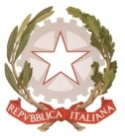 MINISTERO  DELL’ ISTRUZIONE, DELL’UNIVERSITA’, DELLA RICERCAUFFICIO SCOLASTICO REGIONALE PER IL LAZIOLICEO SCIENTIFICO STATALE“TALETE”Roma, 22 febbraio 2018Ai docenti.Agli studentiAlla DSGA Sig.ra P. LeoniAl personale ATACIRCOLARE n. 231OGGETTO: Prove InvalsiDal presente anno scolastico le prove di valutazione nazionale per le classi seconde verrannosomministrate interamente in formato digitale. All’interno della prova di Italiano e di quella di Matematica verrà inserito il Questionario studente.Ciascuna prova avrà, come sempre, la durata di 90 minuti.Tali modalità di somministrazione annullano il principio di contemporaneità di svolgimento dellaprova e, pertanto, ciascuna scuola può prevedere un  numero di sessioni adeguato al numero diclassi e di alunni presenti.Il sistema nazionale di valutazione ha predisposto una finestra temporale per l’esecuzione delleprove che va dal 7/5/2018 al 19/5/2018. Il 9/3/2018 verrà comunicata dall’INVALSI l’eventuale presenza di classi campione. In tale caso, gli osservatori esterni inviati possono richiedere di far svolgere a dette classi campione le prove fino ad un numeri di giorni pari a quattro, e quindi, di  utilizzare in tali giornate  i laboratori di Informatica e di Lingua.Non appena la scuola riceverà comunicazione in merito verrà pubblicato un calendario contenente date ed orari relativi ad ogni singola classe seconda.Pertanto, si fa presente che i laboratori di Informatica e di Lingua verranno occupati per gran parte del periodo sopra indicato.Inoltre, i Docenti delle classi seconde sono invitati a non programmare anticipatamente uscite e/o prove di verifica in detto periodo.                                                                                                            Il Dirigente scolasticoProf.  Alberto Cataneo			(Firma autografa sostituita a mezzo  stampa                                                                               	        ai sensi dell’art. 3 comma 2 del d.lgs. n.39/1993)